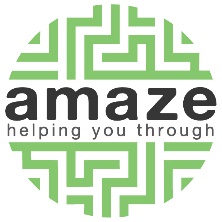 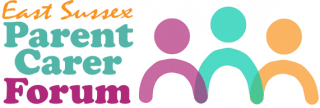 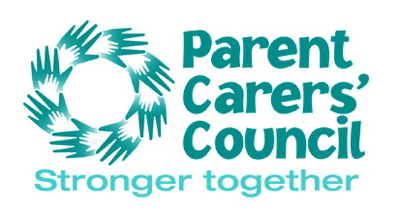 Job DescriptionJob Title:		Parent Carer Forums (PCF) Partnerships Co-ordinatorGrade:	£30,093-£32,426 p.a. pro-rata equivalent to NJC Spinal Point 27-30Responsible to:	Amaze CEOResponsible for:	PaCC Chair and Engagement Co-ordinator (pastoral care)Hours of Work:	24 hours/ week worked flexibly to suit a parent carer’s circumstances.  Fixed-term until August 2023 in the first instance, with the possibility of extensionOther:	Hybrid working, with the expectation that the postholder will work across both Amaze’s offices in East Sussex and Brighton and Hove.  Travel expenses paid for travel beyond specified service base/location.    About Brighton and Hove Parent Carer Council (PaCC), East Sussex Parent Carer Forum (ESPCF) and AmazePaCC and ESPCF represent parents and carers of children or young people with special educational needs and disabilities (SEND) up to 25 who live in Brighton & Hove and East Sussex. They aim to work in partnership with organisations in making a positive difference to the planning, delivery and monitoring of services, so that they enable children and young people and their families to flourish.  The Parent Carer Forums (PCFs) research and gathers the collective experiences, concerns, views, and solutions of parent carer members in their local areas.  PCF parent carer representatives are trained and supported and participate in local decision-making meetings/processes to influence the planning and delivery of services.  The PCFs reach out to hear from and work with a diversity of parent carers. PaCC and ESPCF are both hosted by Amaze, the local charity providing information, advice and support to local SEND families.  This includes HR support and Amaze are therefore the employer for this role.  It also includes working strategically together to strengthen the voice of parent carers in bringing about change.Main Purpose of the Job:This role is responsible for:Ensuring effective support to PaCC and ESPCF from Amaze, including back-office (HR, finance) and strategy, planning and partnership workingCo-ordination of each PCF’s workplan in close liaison with the respective Chairs and Steering Groups who retain responsibility for all decision-making in relation to the workplan, and operations more broadlyCo-ordination of the pan-Sussex health engagement workplan, in liaison with the PCF Chairs, including supporting activities which gather parent carers’ experiences eg surveys/events and associated researchSupporting effective information sharing, research, and policy/position statement writing across the PCFs and AmazeWorking to support effective parent carer engagement and co-production of SEND services in B&H and ESx, including attending some strategic meetings with partners and PCF Steering Group meetingsKey responsibilities:Managing PCF staff, finances, policies and procedures, and ensuring effective support from Amaze to the PCFsTo provide line management, support and supervision to PCF staffTo ensure pastoral care is provided to PCF reps/volunteers in liaison with PCF core staff teamsTo oversee each PCF’s finances, working with the PCF staff, steering group and Amaze finance team on budget setting, making funding applications, monitoring expenditure and reportingTo support the PCFs in maintaining and developing their policies and procedures and partnership documents, ensuring they are fit for purpose, eg terms of reference, governance structures, roles and responsibilities of PCF reps, Code of Conduct etc, plus Co-Production Policy / Memorandum of Understanding with partnersTo support the PCFs in understanding and making effective use of Amaze’s supporting policies and procedures and operating frameworksTo provide the link between the PCFs and Amaze’s CEO and Board of trustees, attending Amaze Management Committee (Board of Trustees) meetings quarterly to exchange updates, support joint work, and provide line of accountability to Amaze trustees.  Reps from PCF steering groups also invited to attend.Co-ordinating the PCFs’ workplansTo maintain accurate information on engagement activities, operations and co-production workstreams in the PCFs’ workplans and ensure shared understanding of work commitments.  To note: the PCF Steering Groups are responsible for setting priorities, the Chairs have delegated authority for decision-making around workplan implementation, and engagement staff lead on engagement activitiesTo attend events, groups and meetings as required to understand PCF priorities and build relationships to work effectively with the Chairs, SG members and partnersTo liaise with the Chairs to ensure workstream co-production requirements are fulfilled as per the PCF funding contractsTo co-ordinate monitoring and evaluation of the PCFs, working closely with the staff team on gathering evidence of outputs, outcome and impact of parent voiceCo-ordinating partnership working between the PCFs in Sussex and healthTo respond to incoming enquiries from pan-Sussex health commissioners/providers and seek new opportunities to represent the voices and experiences of parent carers To liaise with the PCF leads on workplanning and prioritisation of activities, and responding to opportunities / requests for PCF inputTo work with engagement staff on surveys/polls and focus groups/events which enable the PCFs to gather parents’ views and represent these effectivelyTo support PCF staff of writing of reports and position statements which represent the views and experiences of parent carers across Sussex4. Other General ResponsibilitiesTo ensure compliance with all relevant legal and regulatory requirements and in particular those specified by Health and Safety and the Data Protection ActTo work within the framework of PCF/Amaze policies and proceduresTo demonstrate and promote a commitment to professional development, team working and the principles of equal opportunitiesAttend supervision, training and staff meetings as requiredCarry out other duties appropriate to the role and responsibilities as may be delegated by the PCFs and Amaze.  Note this is a new role and will be required to work flexibly as part of a small team especially while responsibilities settle and are adjusted.Person specificationThis is the list of experience, skills, abilities and qualities we’re hoping someone can bring to this role.  We appreciate not all candidates may bring all elements.Lived experience of disability yourself and/or as a parent/carer of a child, young person or adult with special educational needs or disabilities (SEND) (desirable)Experience of managing staffExperience of managing budgetsExperience of managing complex work programmes/projectsExperience of developing relationships with a variety of different people, reaching out to the community and getting them involvedExperience of handling challenging situationsExperience of analysing data and presenting trends/conclusions from statisticsExperience of promoting and presenting information and ideas to different audiences, including writing reportsExperience of attending strategic meetingsSkills, abilities and personal qualitiesA good understanding of the issues faced by parents of children with special educational needs and disabilitiesAbility to demonstrate a welcoming manner, and the professionalism of the PCFs/AmazeExcellent interpersonal skills, diplomacy, tact, influencing and assertiveness, to build relationships and work collaborativelyFamiliarity with MS Office Suite, including Word, Excel, PowerpointAbility to plan and prioritise and work on own initiative, consulting as required, and as part of a small teamAbility to work flexibly and learn new tasks quicklyAbility to travel to attend events as necessary